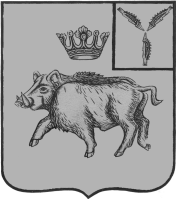 СОВЕТ БОЛЬШЕОЗЕРСКОГО МУНИЦИПАЛЬНОГО ОБРАЗОВАНИЯ БАЛТАЙСКОГО МУНИЦИПАЛЬНОГО РАЙОНАСАРАТОВСКОЙ ОБЛАСТИШестьдесят четвертое заседание Совета третьего созываРЕШЕНИЕот 11.10.2017  № 212	с. Б-ОзеркиОб отмене некоторых решенийСовета Большеозерского муниципального образования Балтайского муниципального района Саратовской областиВ соответствии с Законом Саратовской области от 02.08.2017 № 66-ЗСО "О порядке представления гражданами, претендующими на замещение муниципальной должности, должности главы местной администрации по контракту, и лицами, замещающими муниципальные должности, должности глав местных администраций по контракту, сведений о доходах, расходах, об имуществе и обязательствах имущественного характера, представляемых в соответствии с законодательством Российской Федерации о противодействии коррупции, и проверки достоверности и полноты таких сведений", руководствуясь статьей 21 Устава Большеозерского муниципального образования Балтайского муниципального района Саратовской области, Совет Большеозерского муниципального образования РЕШИЛ:1. Отменить следующие решения Совета депутатов Большеозерского муниципального образования Балтайского муниципального района Саратовской области:- от 29.02.2016 № 134 «О порядке представления лицами, замещающими муниципальные должности в Большеозерском муниципальном образовании Балтайского муниципального района Саратовской области сведений о доходах и расходах, проверки достоверности сведений о доходах и их полноты, и соблюдения ограничений, запретов и обязанностей, установленных законодательством Российской Федерации и порядке размещения сведений о доходах, расходах в информационно-телекоммуникационной сети «Интернет»»;- от 31.05.2016 № 149 «О внесении изменений в решение Совета депутатов Большеозерского муниципального образования Балтайского муниципального района Саратовской области от 29.02.2016 № 134 «О порядке представления лицами, замещающими муниципальные должности в Большеозерском муниципальном образовании Балтайского муниципального района Саратовской области сведений о доходах и расходах, проверки достоверности сведений о доходах и их полноты, и соблюдения ограничений, запретов и обязанностей, установленных законодательством Российской Федерации и порядке размещения сведений о доходах, расходах в информационно-телекоммуникационной сети «Интернет»».2. Настоящее решение вступает в силу со дня его опубликования на официальном сайте администрации Балтайского муниципального района Саратовской области.3. Контроль за исполнением настоящего решения возложить на постоянную комиссию Совета Большеозерского муниципального образования по вопросам местного самоуправления.Глава Большеозерского муниципального образования	                                  В.П.Полубаринов